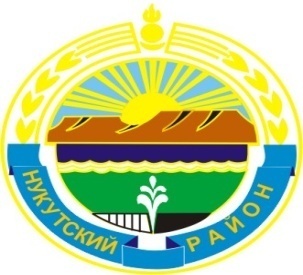 МУНИЦИПАЛЬНОЕ ОБРАЗОВАНИЕ«НУКУТСКИЙ РАЙОН»АДМИНИСТРАЦИЯМУНИЦИПАЛЬНОГО ОБРАЗОВАНИЯНУКУТСКИЙ РАЙОН______________________________ПОСТАНОВЛЕНИЕ____________________________от 14 ноября 2016 года                               № 236                                            п. НовонукутскийО внесении изменений в постановление «О проведении конкурса «Лучший универсальный магазин муниципальногообразования «Нукутский район» - 2016»от 03 октября 2016 года № 205В связи с допущенной опечаткой, руководствуясь ст. 35 Устава муниципального образования «Нукутский район», АдминистрацияПОСТАНОВЛЯЕТ:Внести изменение в постановление Администрации муниципального образования «Нукутский район» от 03 октября 2016 года № 205 «О проведении конкурса «Лучший универсальный магазин муниципального образования «Нукутский район» - 2016», заменив в пункте 3.5. слова «15 ноября 2016 года – награждение победителей» словами «15 ноября 2016 года» – объявление итогов конкурса»;Опубликовать настоящее постановление в печатном издании «Официальный курьер» и разместить на официальном сайте муниципального образования «Нукутский район».Контроль за исполнением настоящего постановления возложить на вр.и.о. начальника Управления экономического развития и труда Администрации муниципального образования «Нукутский район» Н.А. Платонову.Мэр											С.Г. Гомбоев  